Desistiment de la sol·licitud d’accés a la informació pública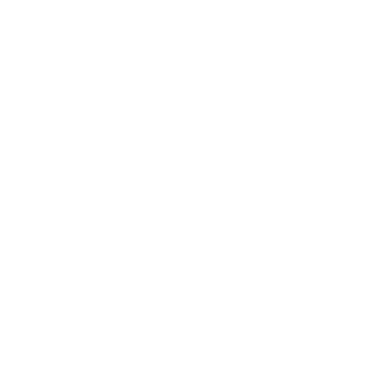 Us informem que la vostra sol·licitud ha estat arxivada per manca de concreció (esmena).Quines parts té aquesta notificació? Per què hem posat fi a la vostra sol·licitud? L’Ajuntament, després de rebre la vostra sol·licitud, us va demanar que concretéssiu la informació a què volíeu tenir accés, ja que es tractava d’una sol·licitud imprecisa o genèrica. Passat el termini, no hem rebut aquesta esmena. En conseqüència, considerem que desistiu de la vostra sol·licitud i arxivem l’expedient. Podeu tornar a iniciar el procediment presentant una nova sol·licitud que compleixi amb tots els requisits. Si no esteu d’acord amb la resposta Aquest decret posa fi a la via administrativa, quines opcions teniu? Abans d’anar a la via judicial, podeu optar per: Fer una reclamació a la Comissió de Garantia del Dret d’Accés a la Informació Pública. Presentar un recurs potestatiu de reposició. També teniu l’opció de presentar directament un recurs contenciós administratiu per la via judicial.A continuació, us expliquem cada opció: CAL ELIMINAR LES REFERÈNCIES QUE CONTÉ AQUEST MODEL(ÒRGAN COMPETENT PER RESOLDRE)DECRETDeclarar que la persona interessada desisteix de l’expedient incoat amb motiu de la sol·licitud d’accés a la informació pública amb registre d’entrada a l’Ajuntament de .... de .... de .......... (núm. de registre ............) per manca d’esmena, i ordenar l’arxivament de l’expedient. (Exp. ....../.......)Fets En data .... de .... de .......... la persona interessada va presentar la sol·licitud d’accés a la informació pública (SAIP) per la qual, en virtut de la Llei 19/2014, del 29 de desembre, de transparència, accés a la informació pública i bon govern (LTC), es demana el següent:“................”	Tal com resulta del text transcrit, i de conformitat amb el que estableix l’article 60.2 del Decret 8/2021, de 9 de febrer, sobre la transparència i el dret d’accés a la informació pública, la sol·licitud es formula en termes imprecisos o massa genèrics per poder atendre’s.Per aquesta raó i en aplicació del que disposa l’article 28 de l’LTC, el dia .... de .... de .......... (núm. de sortida ...................) la unitat d’informació de l’Ajuntament, responsable de la tramitació de la SAIP, va requerir a la persona interessada que en el termini de 10 dies hàbils concretés la informació a la qual volia tenir accés, va indicar-li que aquest tràmit suspenia el termini per resoldre i va advertir-li que es consideraria que desistia de la sol·licitud en cas de no esmenar-la en el termini conferit, amb la corresponent resolució prèvia.En el mateix requeriment, la unitat d’informació va oferir a la persona sol·licitant assessorament o assistència per concretar la petició, de conformitat amb el que estableixen l’article 28.2 de l’LTC i l’article 60.4 del Decret 8/2021, de 9 de febrer, sobre la transparència i el dret d’accés a la informació pública.Havent transcorregut el termini de 10 dies hàbils atorgat sense que la persona sol·licitant hagi atès el requeriment d’esmena, s’ha de proposar a (l’òrgan competent per resoldre) que declari el desistiment de la sol·licitud i el correlatiu arxivament de l’expedient.Fonaments de dret D’acord amb el que disposa l’article 2.b de l’LTC, és informació pública la que l’Administració elabora i la que té en el seu poder com a conseqüència de la seva activitat o de l’exercici de les seves funcions, inclosa la que li subministren els altres subjectes obligats, d’acord amb el que estableix aquesta Llei. Igualment, d’acord amb l’article 53 del Decret 8/2021, la informació pública ha de ser temporalment preexistent a la presentació de la sol·licitud d’accés.L’article 28 de l’esmentada LTC regula els supòsits de sol·licituds de dret d’accés imprecises i disposa que, en cas que la persona sol·licitant no compleixi el tràmit d’esmena, es considera que ha desistit del procediment i s’ha d’arxivar l’expedient. Aquest precepte s’entén sens perjudici del que determina l’apartat 4 d’aquest article 28 de l’LTC, d’acord amb el qual l’arxivament d’aquest expedient no exclou el dret de presentar una nova sol·licitud d’accés a la informació pública que compleixi els requisits que estableix la Llei.L’article 60.2 del Decret 8/2021, de 9 de febrer, sobre la transparència i el dret d’accés a la informació pública, regula quan s’entendrà que una sol·licitud és imprecisa.D’acord amb el que estableix l’article 60.1 de l’LTC, si la sol·licitud d’accés no reuneix algun dels requisits que assenyala l’article 26.1 de l’LTC i en el termini legalment establert no s’esmena, es considerarà que la persona que ha fet la petició en desisteix.Per altra banda, l’article 68 de la Llei 39/2015, d’1 d’octubre, del procediment administratiu comú de les administracions públiques (LPAC), disposa que, si la sol·licitud no reuneix els requisits que exigeixen la mateixa Llei o la legislació específica aplicable, i, havent-ne requerit l’esmena a l’interessat, aquesta persona no l’esmena, és procedent dictar una resolució en els termes que disposa l’article 21 de la mateixa LPAC, que haurà de ser expressa, amb indicació dels fets produïts i les normes aplicables, i s’haurà de notificar a la persona interessada. En els mateixos termes ho regula l’article 53 de la Llei 26/2010, del 3 d’agost, de règim jurídic i de procediment de les administracions públiques de Catalunya.L’adopció d’aquesta resolució és competència de (l’òrgan competent per resoldre), de conformitat amb el que disposa el Decret..., aprovat pel Ple, de data... (BOPB de ...). En virtut de tot el que s’ha exposat, es proposa l’adopció de la següentRESOLUCIÓPrimer. Considerar que la persona sol·licitant DESISTEIX de la seva sol·licitud d’accés a la informació pública, presentada en data...de...de... (núm. de registre ........) i DECLARAR finalitzat el procediment esmentat a l’encapçalament, per desistiment, donat que la persona sol·licitant no ha atès el requeriment d’esmena en el termini concedit a l’efecte. Segon. Ordenar l’arxivament de l’expedient d’accés a la informació pública núm. ......../.......Tercer. NOTIFICAR aquesta resolució a la persona sol·licitant, als efectes escaients, i informar-la dels recursos procedents per impugnar-la.Contra aquesta resolució, que posa fi a la via administrativa, es podrà interposar recurs contenciós administratiu davant el Jutjat Contenciós Administratiu de Barcelona, en el termini de dos mesos a comptar des de l’endemà de la seva notificació.Alternativament i de forma potestativa, es pot interposar recurs de reposició davant el mateix òrgan que l’ha dictat, en el termini d’un mes a comptar des de l’endemà de la seva notificació.També alternativament i de forma potestativa, aquesta resolució, o, si escau, l’acte que resolgui el recurs de reposició abans esmentat, pot ser objecte de reclamació davant la Comissió de Garantia del Dret d’Accés a la Informació Pública (GAIP), en el termini d’un mes a comptar des de l’endemà de la seva notificació.Quina opció és?Reclamació davant la Comissió Recurs de reposicióRecurs contenciós administratiuEn què consisteix?És un procediment gratuït que permet reclamar que s’ha vulnerat el dret d’accés a la informació pública.És un recurs que permet impugnar el Decret davant de l’òrgan que l’ha dictat, perquè reconsideri o anul·li la resposta.És un recurs que permet impugnar el Decret davant d’un jutge o tribunal competent.Quin termini teniu per presentar-lo?1 mes a partir de l’endemà de la data en què l’Ajuntament us notifiqui el Decret.1 mes a partir de l’endemà de la data en què l’Ajuntament us notifiqui el Decret.2 mesos a partir de l’endemà de la data en què l’Ajuntament us notifiqui el Decret.Quin termini teniu per presentar-lo?Els mesos es compten de data a data.Els mesos es compten de data a data.Els mesos es compten de data a data.On podeu presentar-lo?A la Comissió.A l’òrgan que ha dictat el Decret.Al Jutjat Contenciós Administratiu.